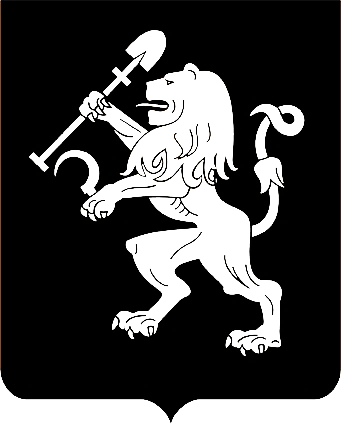 АДМИНИСТРАЦИЯ ГОРОДА КРАСНОЯРСКАПОСТАНОВЛЕНИЕО внесении изменений в постановление администрации города от 12.11.2020 № 903В целях повышения качества управления муниципальными            финансами и муниципальным долгом города Красноярска, в соот-ветствии со статьей 179 Бюджетного кодекса Российской Федерации,               постановлением администрации города от 27.03.2015 № 153 «Об утверждении Порядка принятия решений о разработке, формировании               и реализации муниципальных программ города Красноярска», руко-водствуясь статьями 41, 58, 59 Устава города Красноярска, ПОСТАНОВЛЯЮ:1. Внести в приложение к постановлению администрации города от 12.11.2020 № 903 «Об утверждении муниципальной программы «Управление муниципальными финансами» на 2021 год и плановый  период 2022–2023 годов» (далее – Программа) следующие изменения:строку «Объемы бюджетных ассигнований Программы»            паспорта Программы изложить в следующей редакции: 2) абзацы четвертый – тринадцатый раздела V Программы изложить в следующей редакции:«Финансовое обеспечение мероприятий настоящей Программы          на 2021–2023 годы за счет средств бюджета города составляет                     3 660 089,92 тыс. рублей, в том числе:2021 год – 964 809,36 тыс. рублей;2022 год – 1 352 773,36 тыс. рублей;2023 год – 1 342 507,20 тыс. рублей.Общий объем финансирования подпрограммы «Организация бюджетного процесса» за счет средств бюджета города –                               639 691,33 тыс. рублей, в том числе:2021 год – 214 175,01 тыс. рублей;2022 год – 212 758,16 тыс. рублей;2023 год – 212 758,16 тыс. рублей.Общий объем финансирования отдельного мероприятия «Управление муниципальным долгом города Красноярска» за счет средств бюджета города – 3 020 398,59 тыс. рублей, в том числе:2021 год – 750 634,35 тыс. рублей;»;3) строку «Объемы и источники финансирования подпрограммы» паспорта подпрограммы раздела VI Программы изложить в следующей редакции:4) приложения 3, 4 к Программе изложить в редакции согласно приложениям 1, 2 к настоящему постановлению.2. Настоящее постановление опубликовать в газете «Городские новости» и разместить на официальном сайте администрации города.Глава города 	          С.В. ЕреминПриложение 1к постановлениюадминистрации городаот_____________ № _________«Приложение 3к муниципальной программе«Управление муниципальнымифинансами» на 2021 годи плановый период2022–2023 годовРАСПРЕДЕЛЕНИЕпланируемых расходов по подпрограммам и мероприятиям Программы   Тыс. рублейПриложение 2к постановлениюадминистрации городаот_____________ № _________«Приложение 4к муниципальной программе«Управление муниципальными финансами» на 2021 год и плановый период 2022–2023 годовРАСПРЕДЕЛЕНИЕпланируемых объемов финансирования Программыпо источникам финансированияТыс. рублей17.09.2021№ 729«Объемы бюджетных ассигнований Программыобъем бюджетных ассигнований на 2021–2023 годы за счет средств бюджета города – 3 660 089,92 тыс. рублей, в том числе:2021 год – 964 809,36 тыс. рублей;2022 год – 1 352 773,36 тыс. рублей;2023 год – 1 342 507,20 тыс. рублей.Общий объем финансирования подпрограммы «Организация бюджетного процесса» за счет средств бюджета города – 639 691,33 тыс. рублей, в том числе:2021 год – 214 175,01 тыс. рублей;2022 год – 212 758,16 тыс. рублей;2023 год – 212 758,16 тыс. рублей.Общий объем финансирования отдельного мероприятия «Управление муниципальным долгом города Красноярска» за счет средств бюджета города – 3 020 398,59 тыс. рублей, в том числе:2021 год – 750 634,35 тыс. рублей;2022 год – 1 140 015,20 тыс. рублей;2023 год – 1 129 749,04 тыс. рублей»«Объемы и источники финансирования подпрограммыобъем бюджетных ассигнований на 2021–2023 годы за счет средств бюджета города – 639 691,33 тыс. рублей, в том числе:2021 год – 214 175,01 тыс. рублей;2022 год – 212 758,16 тыс. рублей;2023 год – 212 758,16 тыс. рублей»№ п/пСтатусНаименование Программы, подпрограммы, мероприятийОтветственный исполнитель, соисполнителиКод бюджетной классификацииКод бюджетной классификацииКод бюджетной классификацииКод бюджетной классификацииРасходы по годамРасходы по годамРасходы по годамРасходы по годам№ п/пСтатусНаименование Программы, подпрограммы, мероприятийОтветственный исполнитель, соисполнителиГРБСРзПрЦСРВР202120222023итого на период1234567891011121Муниципальная программа«Управление муниципальными финансами» на 2021 год и плановый период 2022–2023 годоввсего, в том числе:904 х 1200000000 х 964 809,361 352 773,361 342 507,203 660 089,921Муниципальная программа«Управление муниципальными финансами» на 2021 год и плановый период 2022–2023 годовдепартамент финансов904 х 1200000000 х 964 809,361 352 773,361 342 507,203 660 089,922Подпрограмма«Организация бюджетного процесса»всего, в том числе:904 0106 1210000000х 214 175,01212 758,16212 758,16639 691,332Подпрограмма«Организация бюджетного процесса»департамент финансов904 0106 1210000000х 214 175,01212 758,16212 758,16639 691,333Мероприятие 1Обеспечение функций, возложенных на органы местного самоуправлениядепартамент финансов904 0106 1210000210120,240,320,850 209 609,51208 192,66208 192,66625 994,834Мероприятие 2Комплексная автоматизация процесса планирования и исполнения бюджета городадепартамент финансов904 0106 1210088020240 4 028,004 028,004 028,0012 084,005Мероприятие 3Обеспечение прозрачности и открытости бюджета города и бюджетного процесса для граждандепартамент финансов904 0106 1210088030240 537,50537,50537,501 612,506Отдельное мероприятие«Управление муниципальным долгом города Красноярска»департамент финансов9040113,13011290088040240,730750 634,351 140 015,201 129 749,043 020 398,59»№ п/пИсточники финансированияОбъем финансированияОбъем финансированияОбъем финансированияОбъем финансирования№ п/пИсточники финансированиявсегов том числе по годамв том числе по годамв том числе по годам№ п/пИсточники финансированиявсего2021202220231234561Всего по Программе3 660 089,92964 809,361 352 773,361 342 507,202По источникам финансирования:По источникам финансирования:По источникам финансирования:По источникам финансирования:По источникам финансирования:31. Бюджет города3 660 089,92964 809,361 352 773,361 342 507,2042. Краевой бюджет0,000,000,00 0,00 53. Федеральный бюджет0,00 0,00 0,00 0,00 64. Внебюджетные источники0,00 0,00 0,00 0,00 7Подпрограмма «Организация бюджетного процесса», всего639 691,33214 175,01212 758,16212 758,168По источникам финансирования:По источникам финансирования:По источникам финансирования:По источникам финансирования:По источникам финансирования:91. Бюджет города639 691,33214 175,01212 758,16212 758,16102. Краевой бюджет0,000,000,000,00113. Федеральный бюджет0,000,000,000,00124. Внебюджетные источники0,000,000,000,0013Отдельное мероприятие «Управление муниципальным долгом города Красноярска»3 020 398,59750 634,351 140 015,201 129 749,0414По источникам финансирования:По источникам финансирования:По источникам финансирования:По источникам финансирования:По источникам финансирования:151. Бюджет города3 020 398,59750 634,351 140 015,201 129 749,04162. Краевой бюджет0,000,000,000,00173. Федеральный бюджет0,000,000,000,00184. Внебюджетные источники0,000,000,000,00»